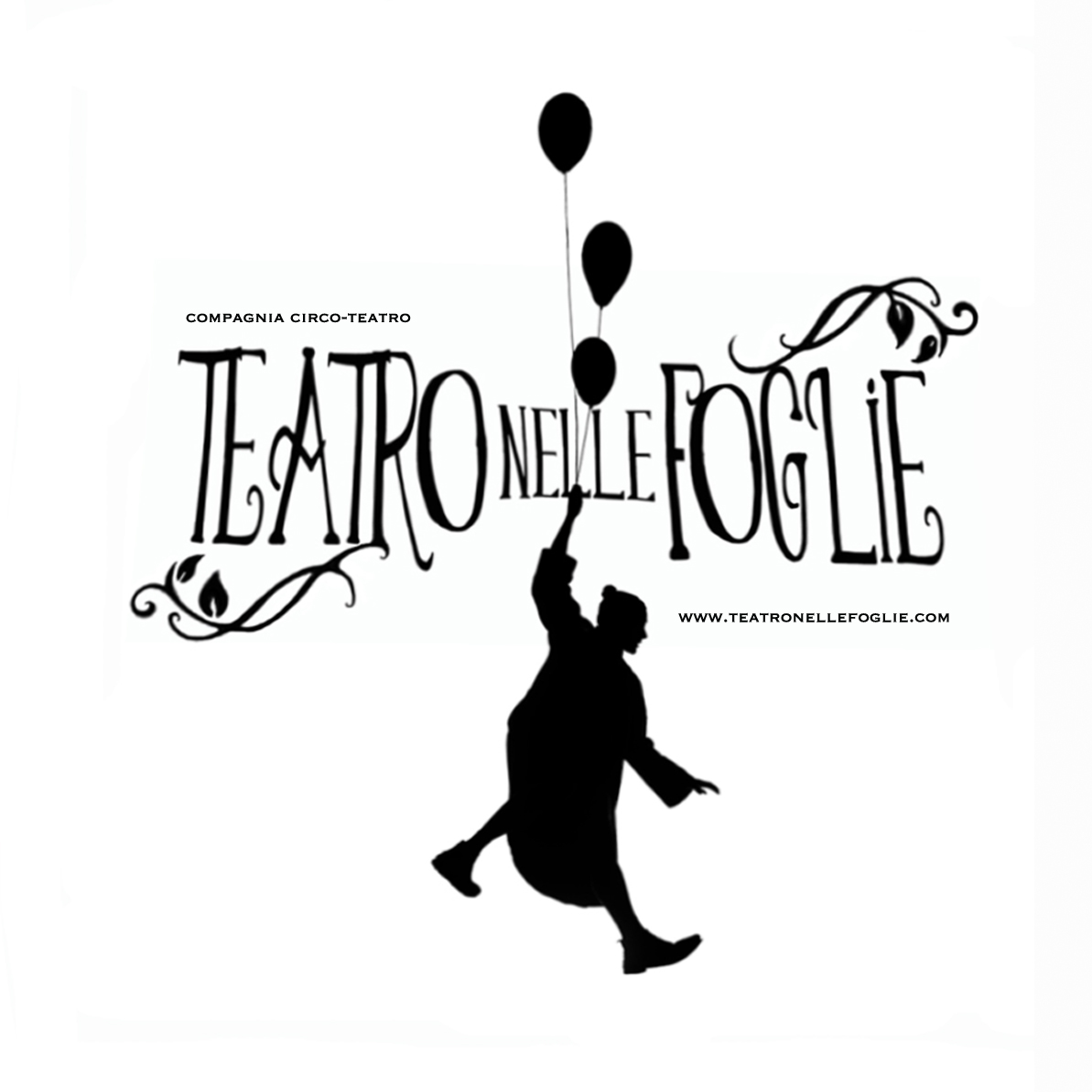 SCHEDA TECNICA CHAPITEAUCHAPITEAU Ø 22, mt (modello con cupola rotonda) inclusi absidiFornitura di membrana di copertura oscurante in tessuto PVC ignifugo, classe II , da 840 gr/m. Colore esterno: CHAMPAGNE + decoro NERO Colore interno: NERO OPACO Altezza sottocupola 8 mt Altezza laterali 3,50 mt in abside complete di 4 ‘’porte’’ d’ingresso Distanza antenne 7 mt Tetto confezionato in 2 pezzi 2 ANTENNE (divise in 2pz) L=11 mt Dim.40x40 6 TIRFOR kg. 1600  1 CUPOLA Ø2 mt 1 ARCO (traliccio semi-arrotondato) diviso in 2 pz L=7 mt 2 CAVALLE per sollevamento antenne 36 PALI DI GIRO L=3,50 mt in tubo Ø48x3 4 PIASTRE a 4 picchetti 2 PIASTRE a 6 picchetti 80 PICCHETTI L=1,20 mt (per martello pneumatico)Dotazione audio luci:• 4 dimmer  24 canali da 2Kw• 10 PAR 64 da 1000w• 5 sagomatori da 1000w• 10 PC: 5 da 1000w e 2 da 300w• 10 PAR 56 da 300w• 2 casse TOP da 1000 watt  / 2 SUBWOOFER da 1000 watt• console luci da 12/24 canali Showtecmaster• console audio YAMAHA MG12XUK 6 CANALI• Americana frontale da 2 metri (capacitá 4 PC)ESIGENZE TECNICHE MONTAGGIO • Tempo di montaggio ideale: 3 giorni montaggio / 2 giorni smontaggio• Spazio pianeggiante ideale di 40 x 40 m, minimo di 30 x 30 m delimitato con transenne• Allaccio acqua potabile / bagno e docce • Posteggio  per 2 camión + carrello  • Posteggio 4 camper nelle vicinanze del chapiteau • Allaccio elettrico: da 380V / SPINA de 32A 4P+T / ideale 20KW minimo 16KW dal momento   dell’arrivo.• Richiesti 4 facchini per i primi 2 giorni di montaggio e per gli ultimi 2 giorni di smontaggio.I NOSTRI MEZZI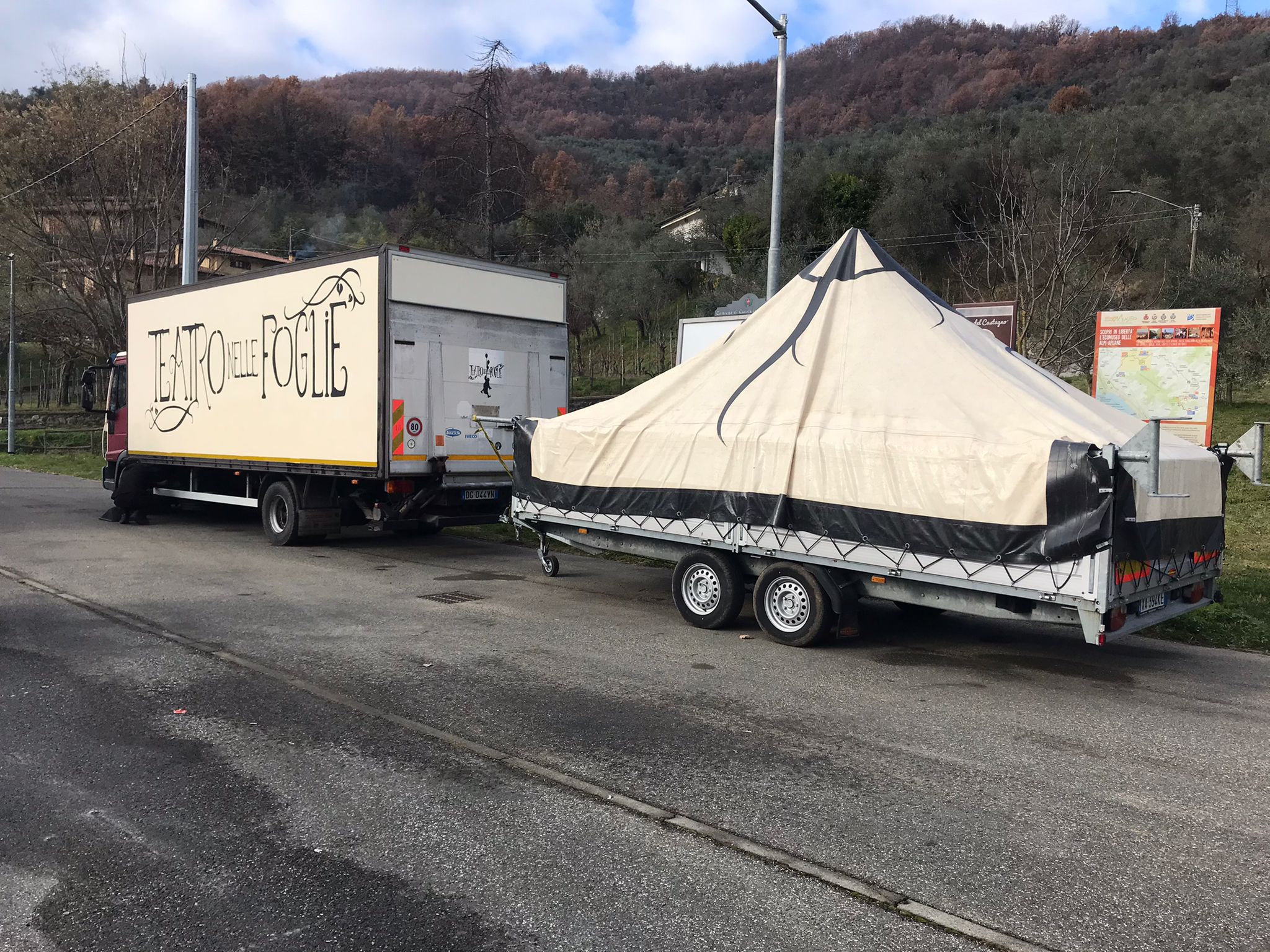 IVECO EUROCARGO (8M) + RIMORCHIO (5M)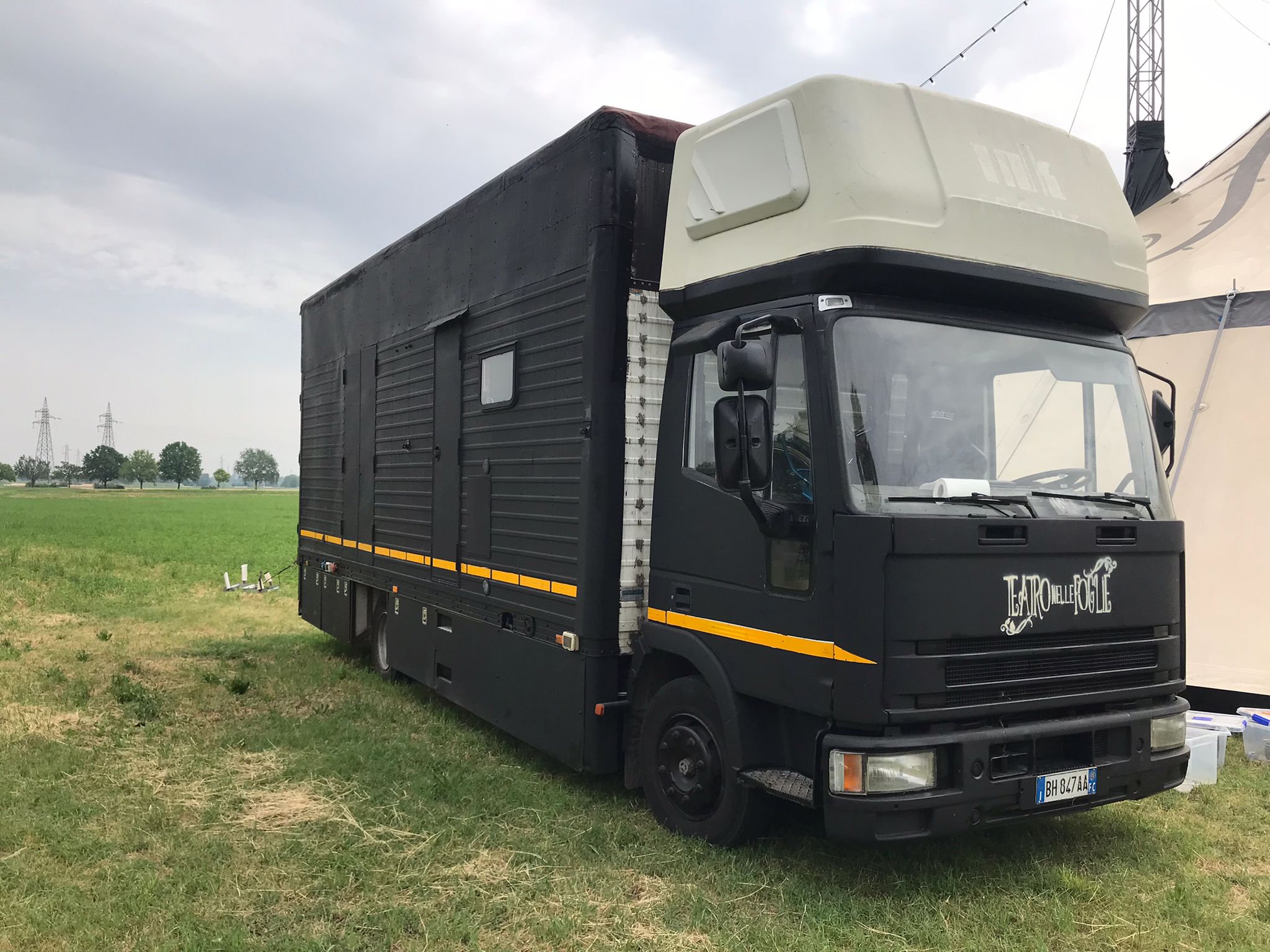 IVECO EUROCARGO (8M)POSTEGGIO CAMPER + MEZZI DIETRO CHAPITEAU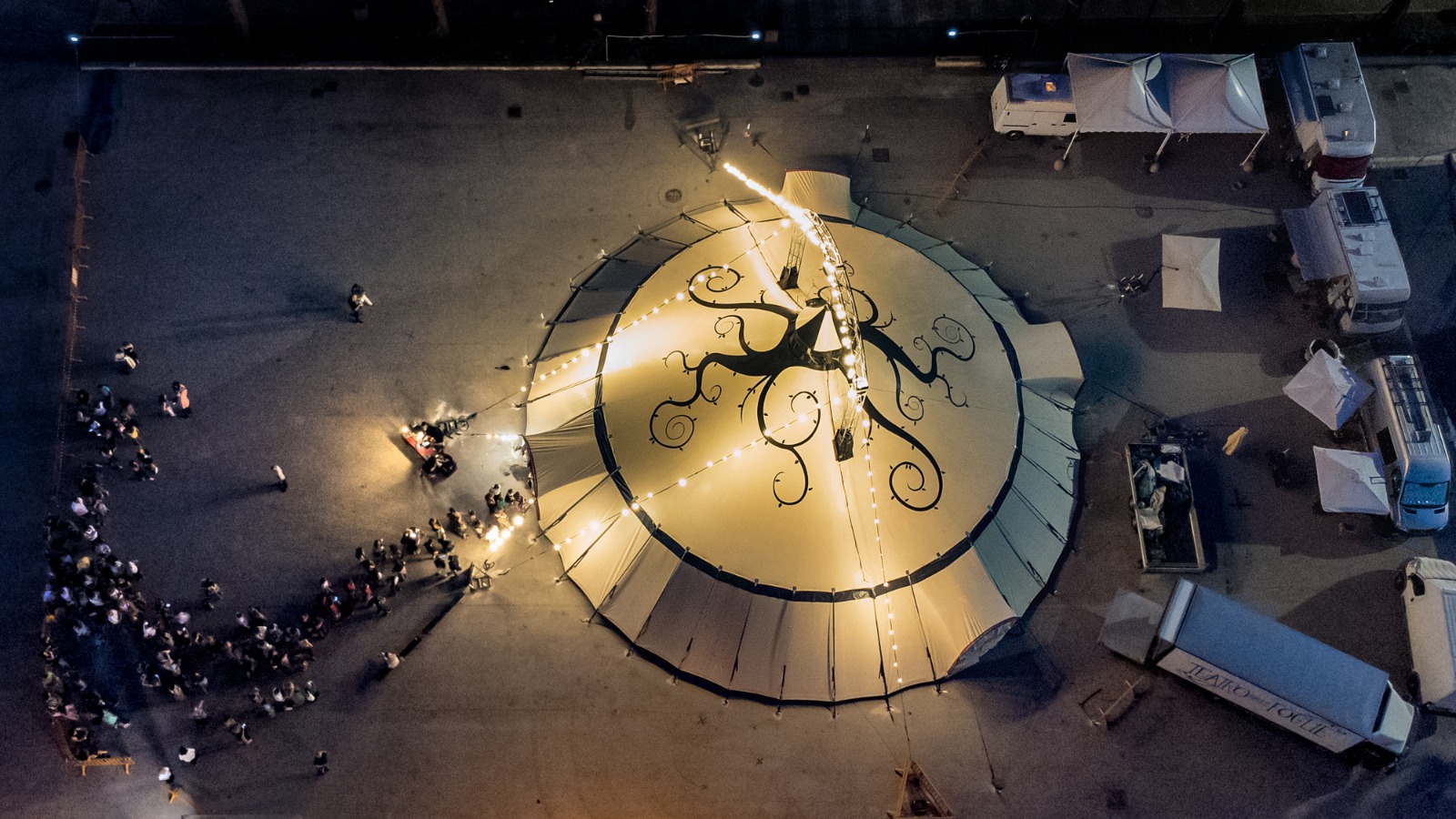 VISTA FRONTALE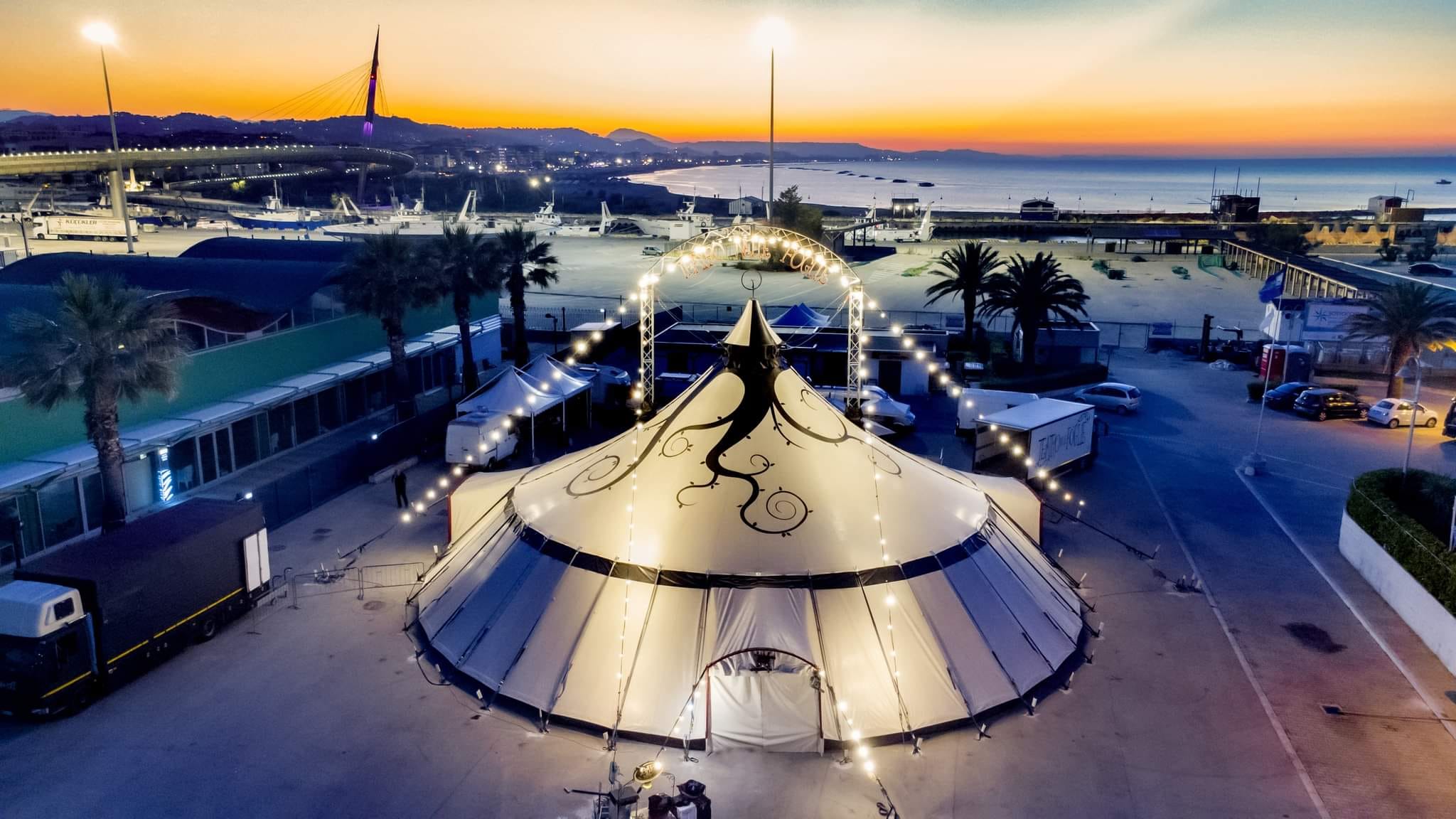 VISTA DALL’ALTO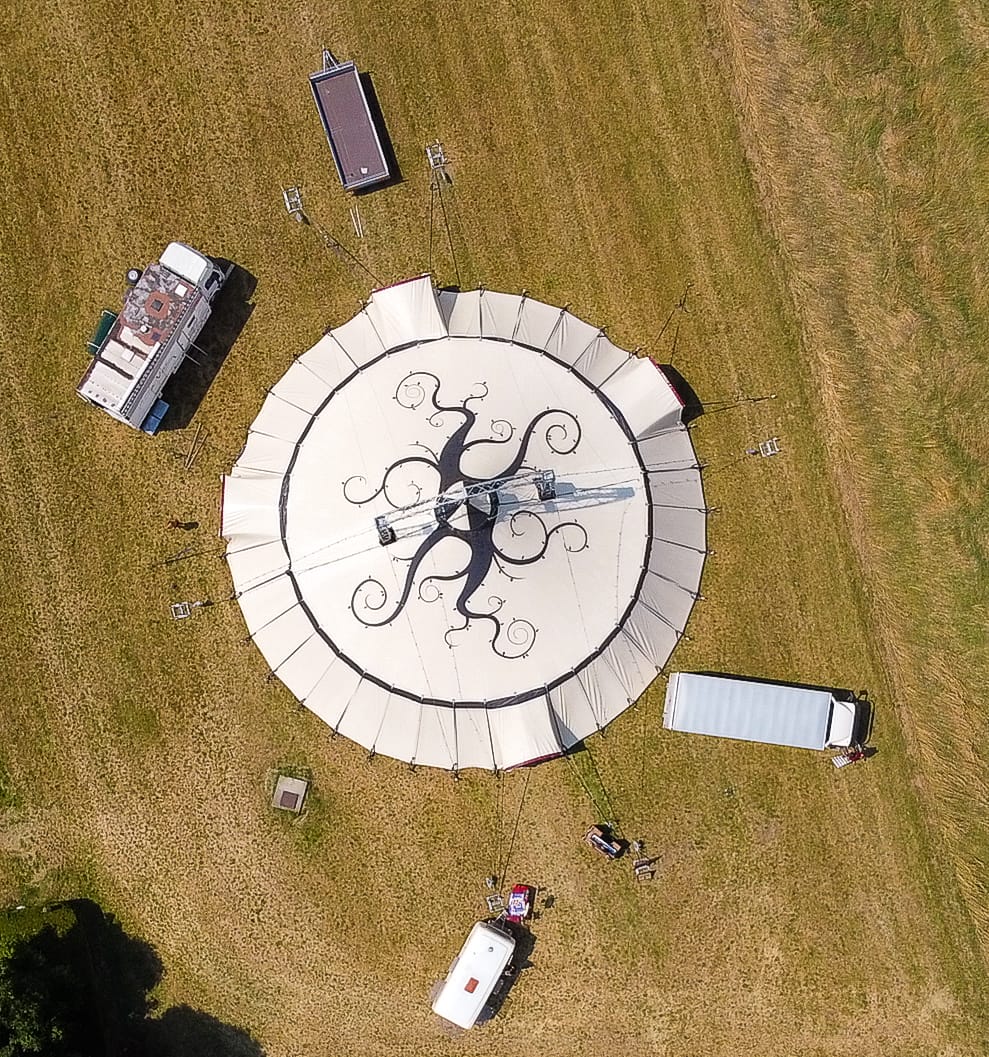 MODALITÁ DI ANCORAGGIO NEL TERRENO (PRATO)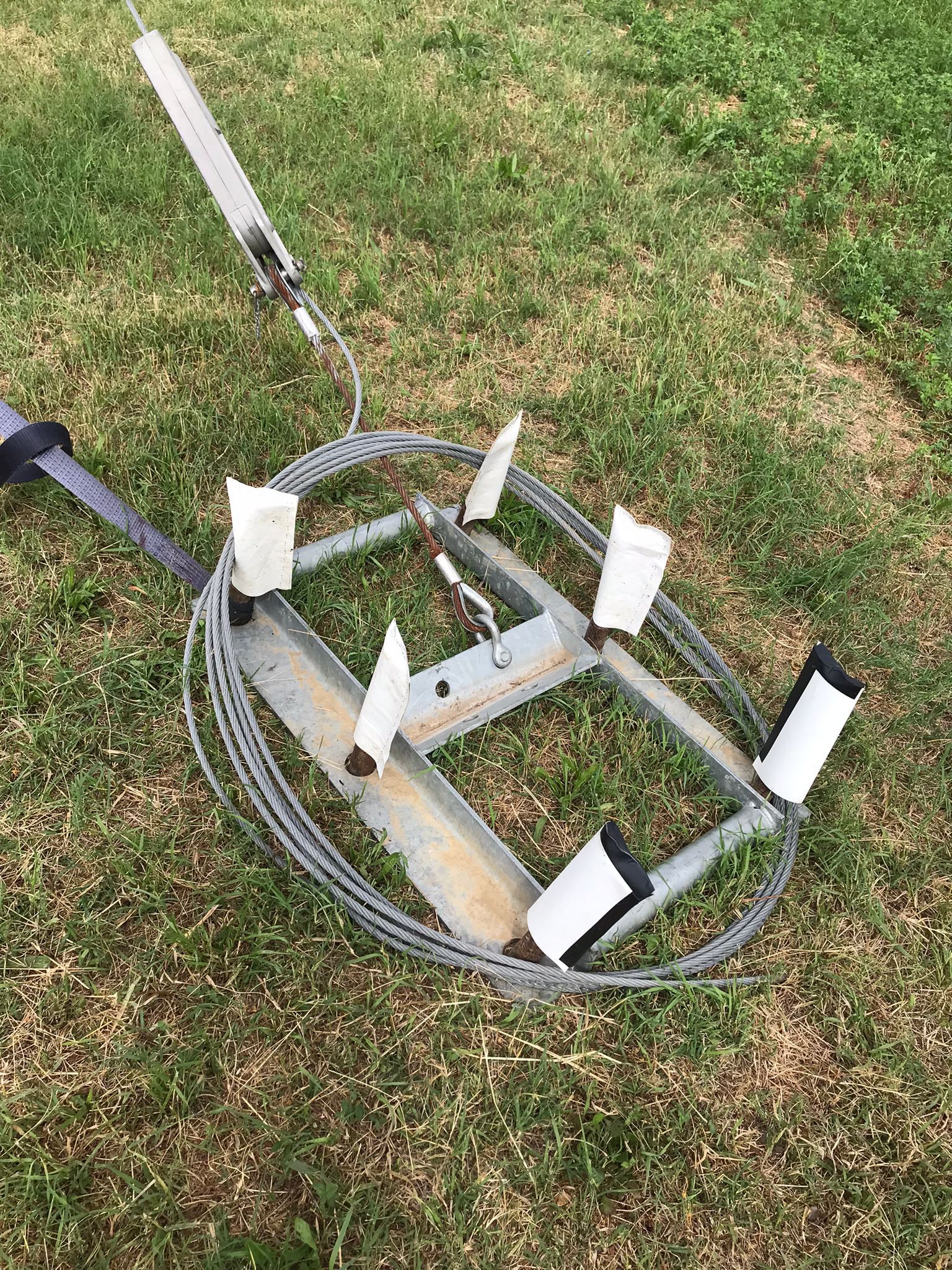 2 PIASTRE DI 6 PICCHETTI CIASCUNA PER SOLLEVAMENTO ANTENNE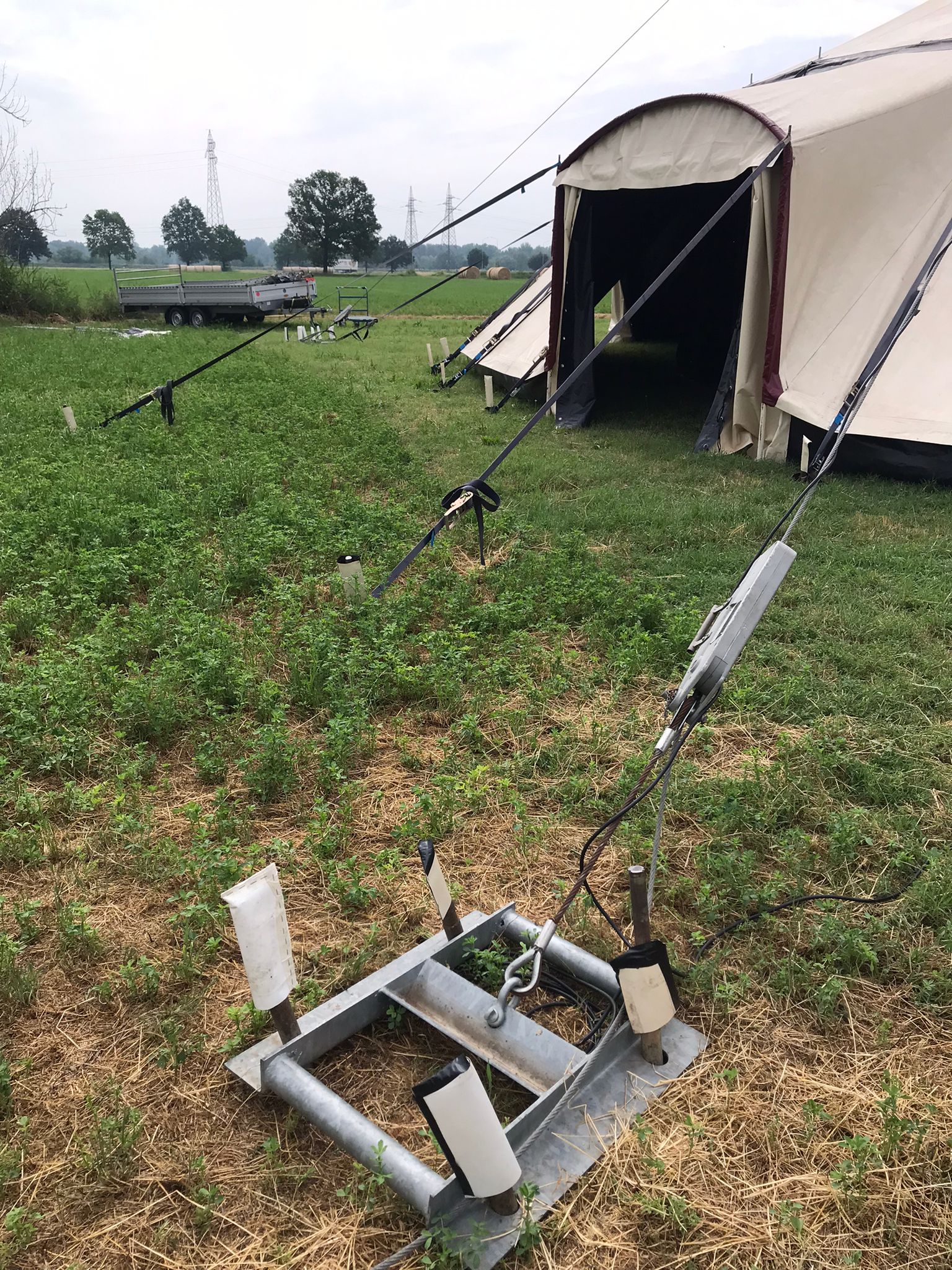 2 PIASTRE FRONTALI DI 4 PICCHETTI CIASCUNA 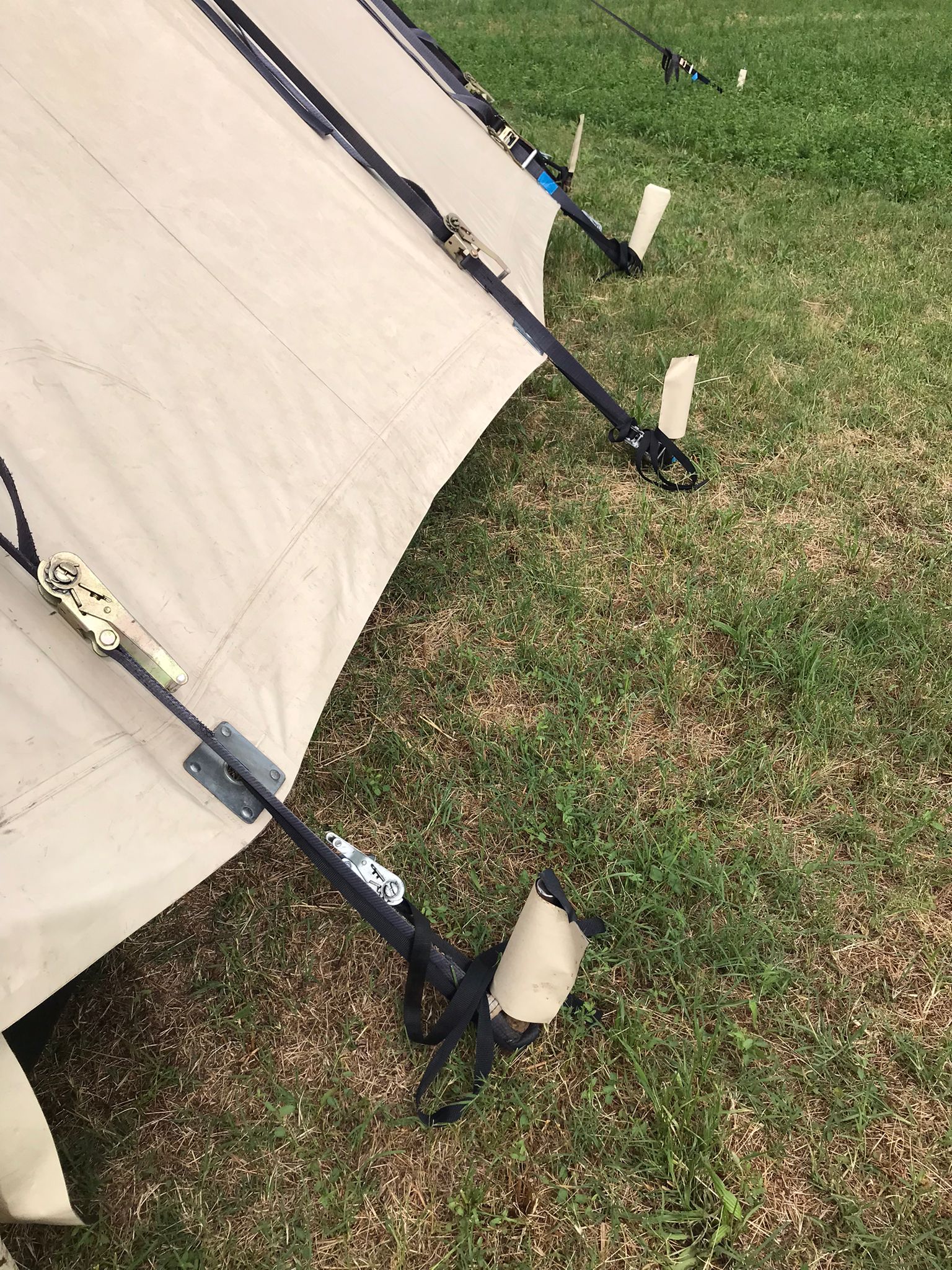 36 PICCHETTI DI GIRO CHAPITEAUMODALITÁ DI ANCORAGGIO NEL TERRENO (ASFALTO O CEMENTO)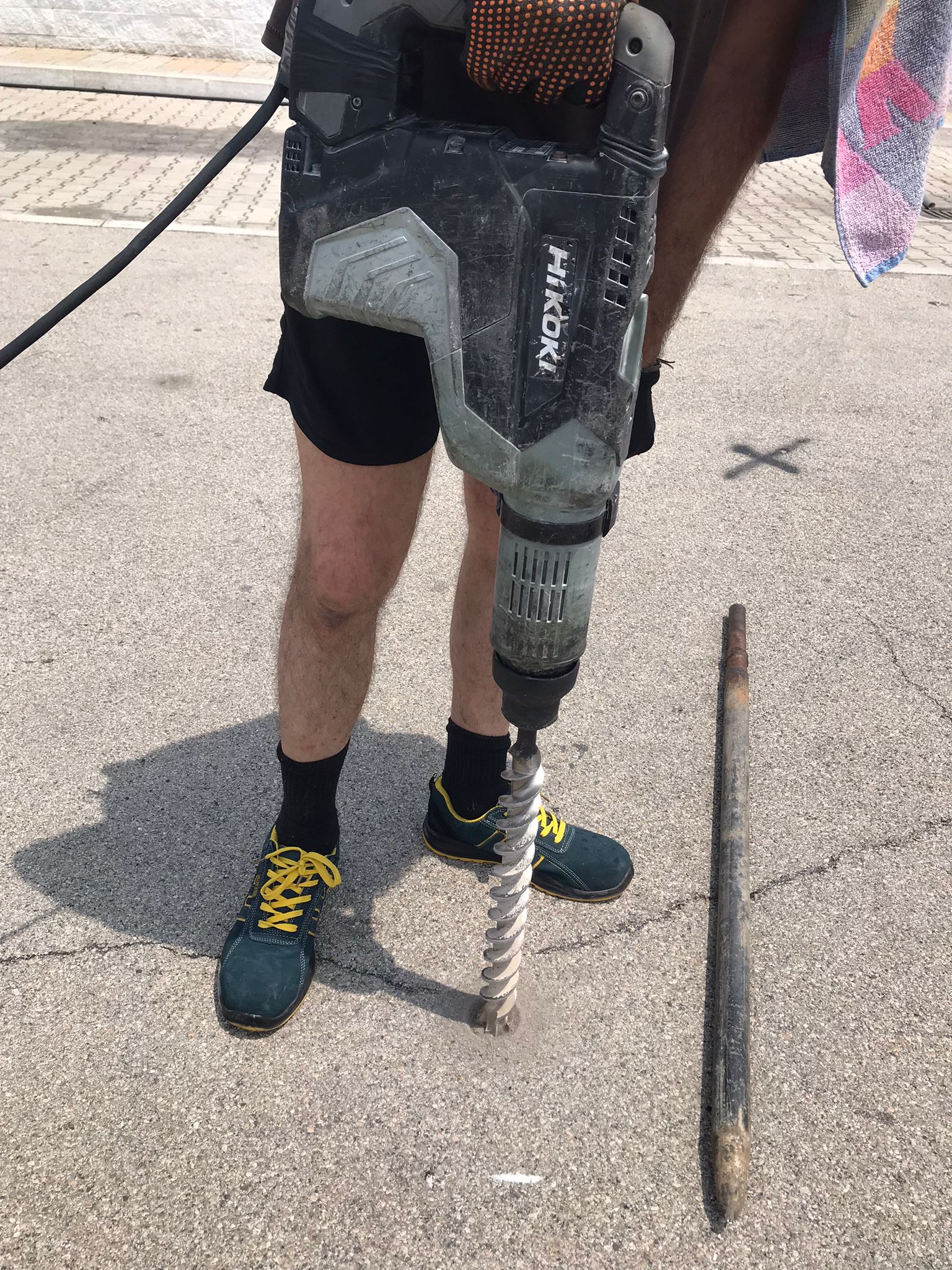 PROFONDITÁ MINIMA DEL FORO 50CM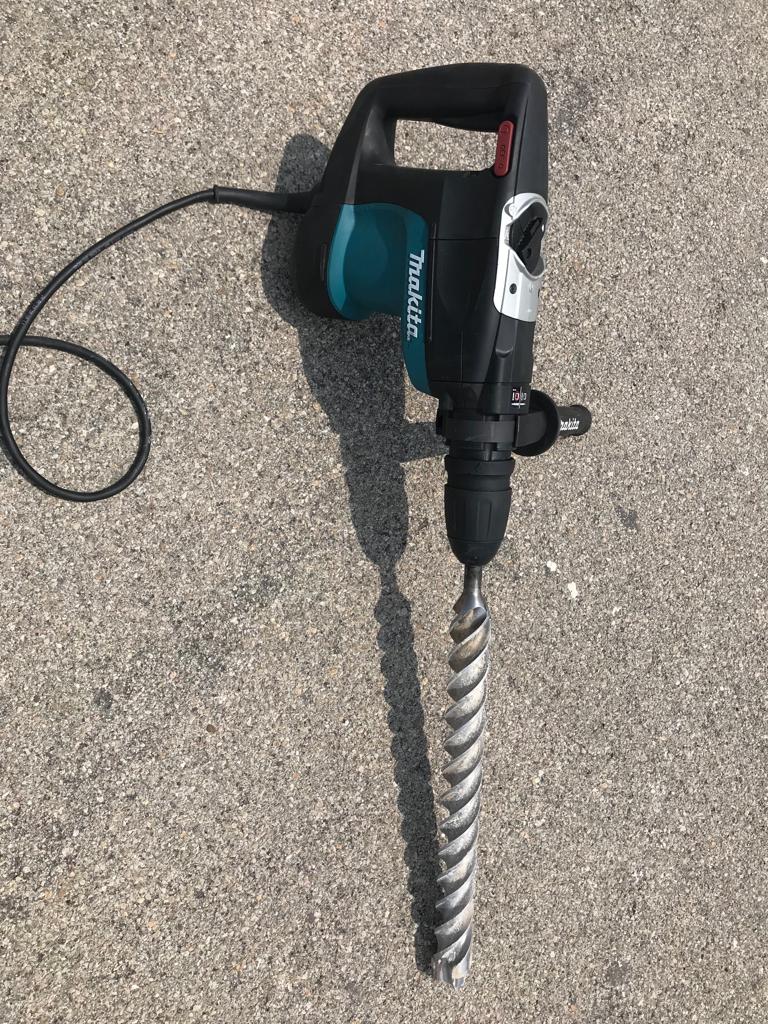 PUNTA DI 40mm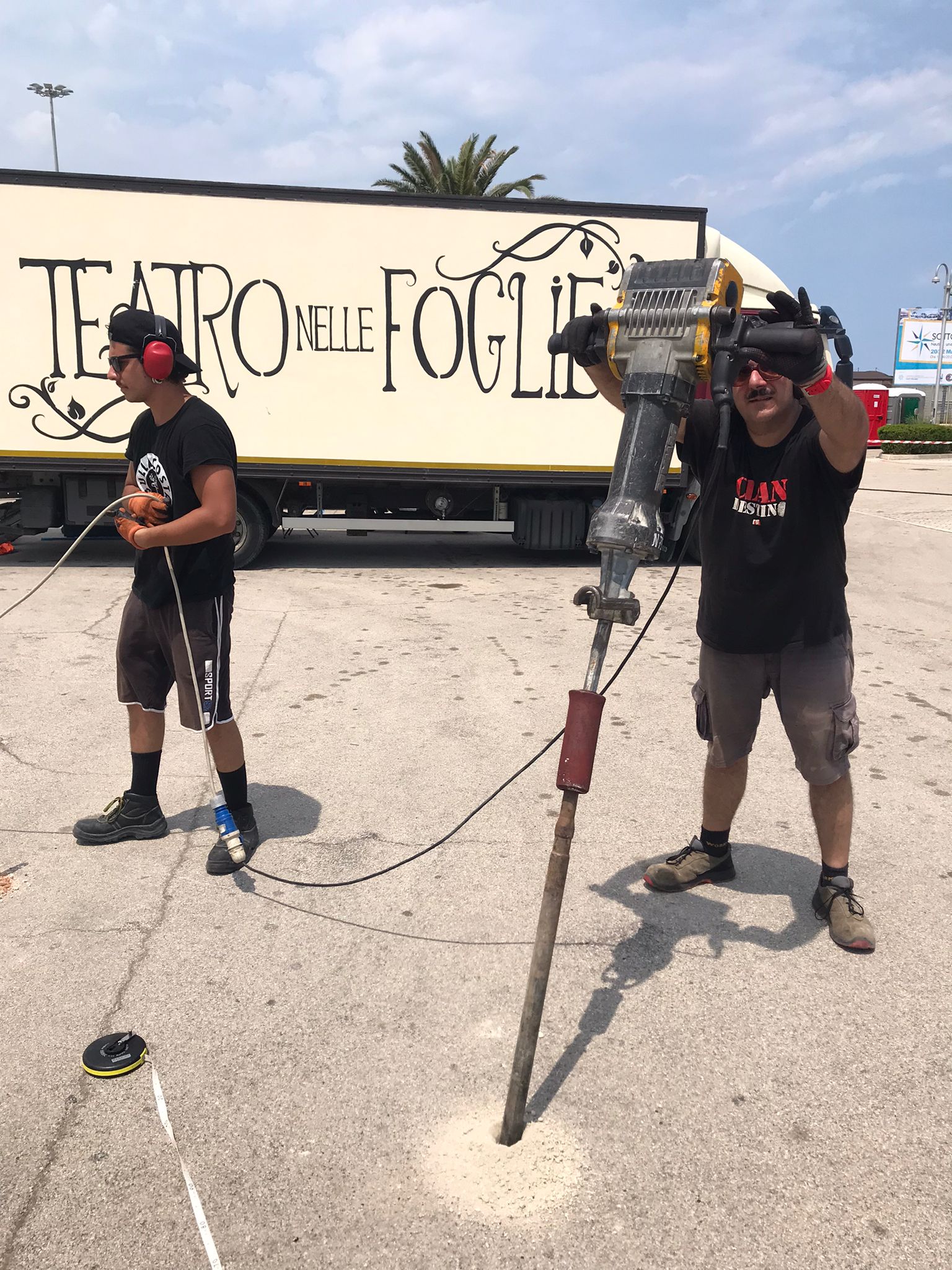 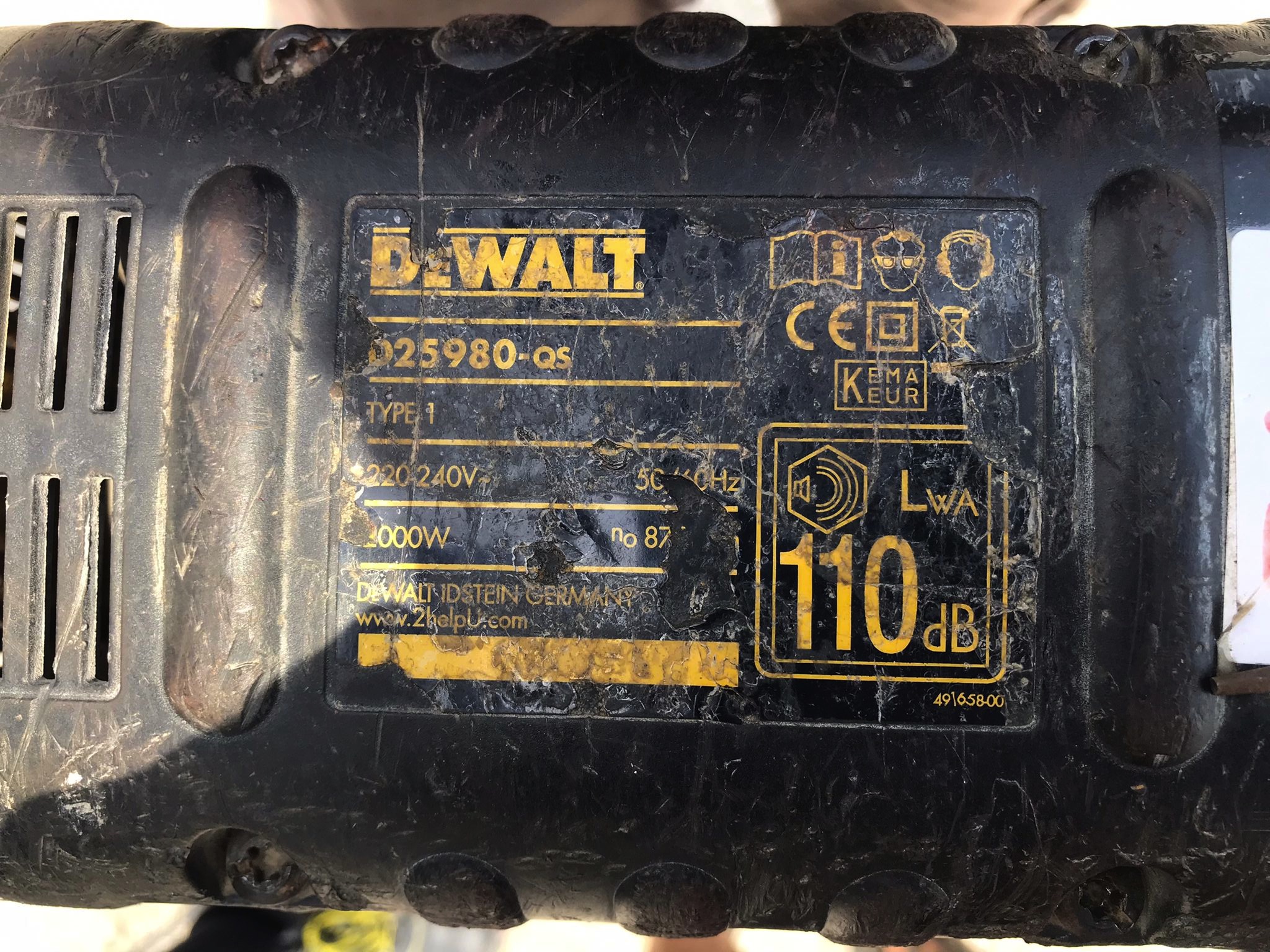 MARTELLO PNEUMATICO 3000W 110dbA CARICO DELL’ORGANIZZATORE, IN CASO DI PAVIMENTAZIONE IN ASFALTO O CEMENTOIMPIANTO ELETTRICO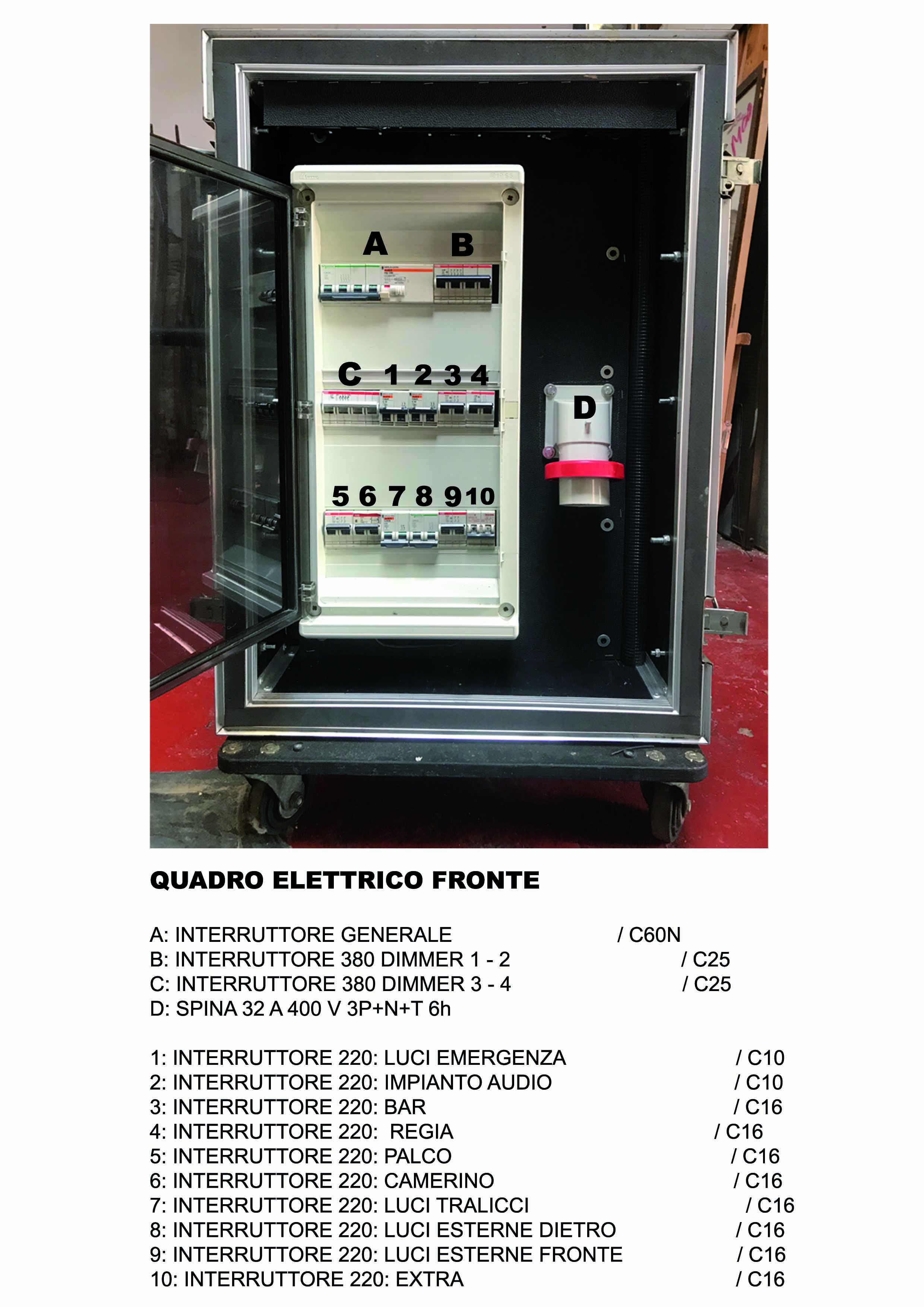 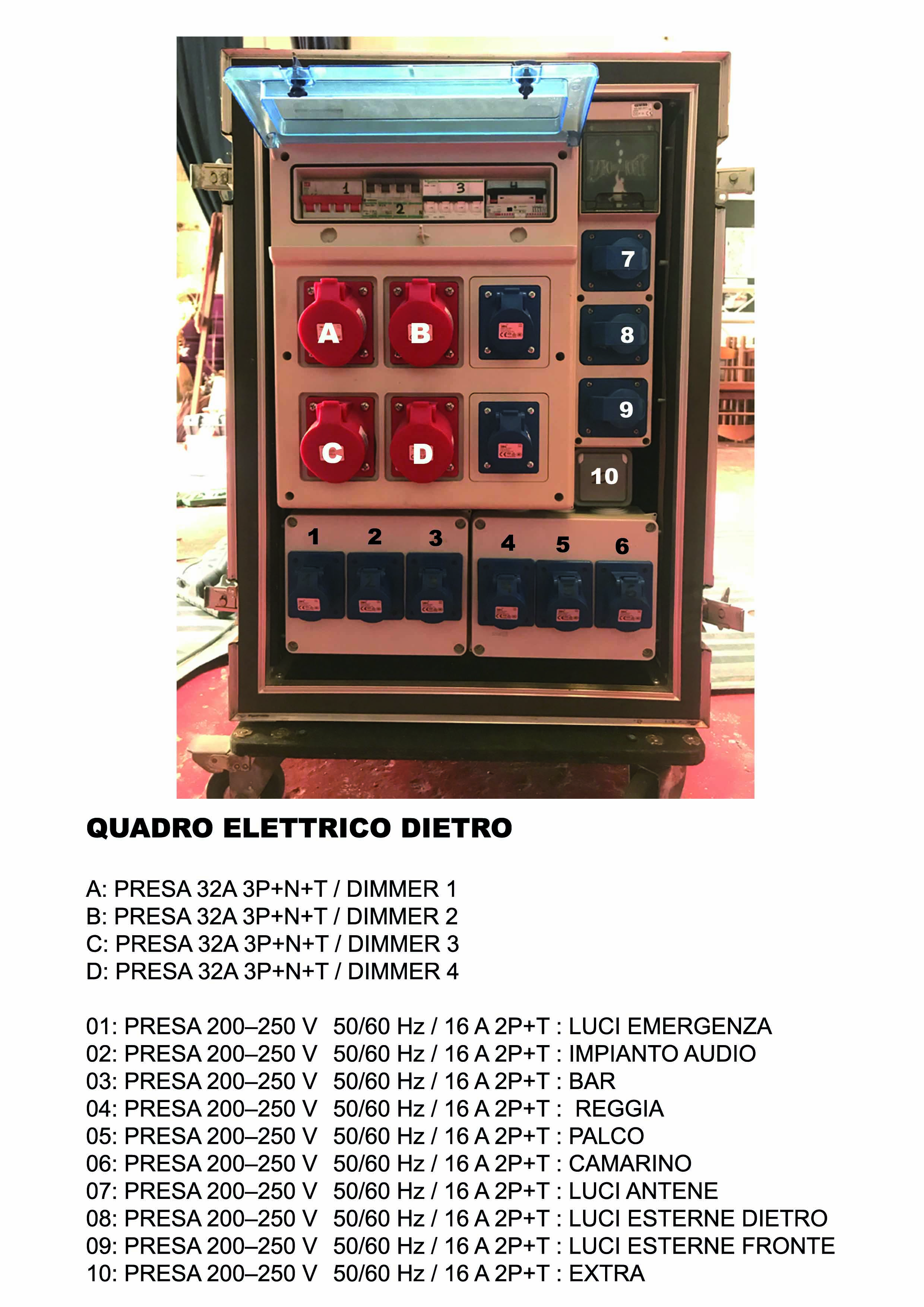 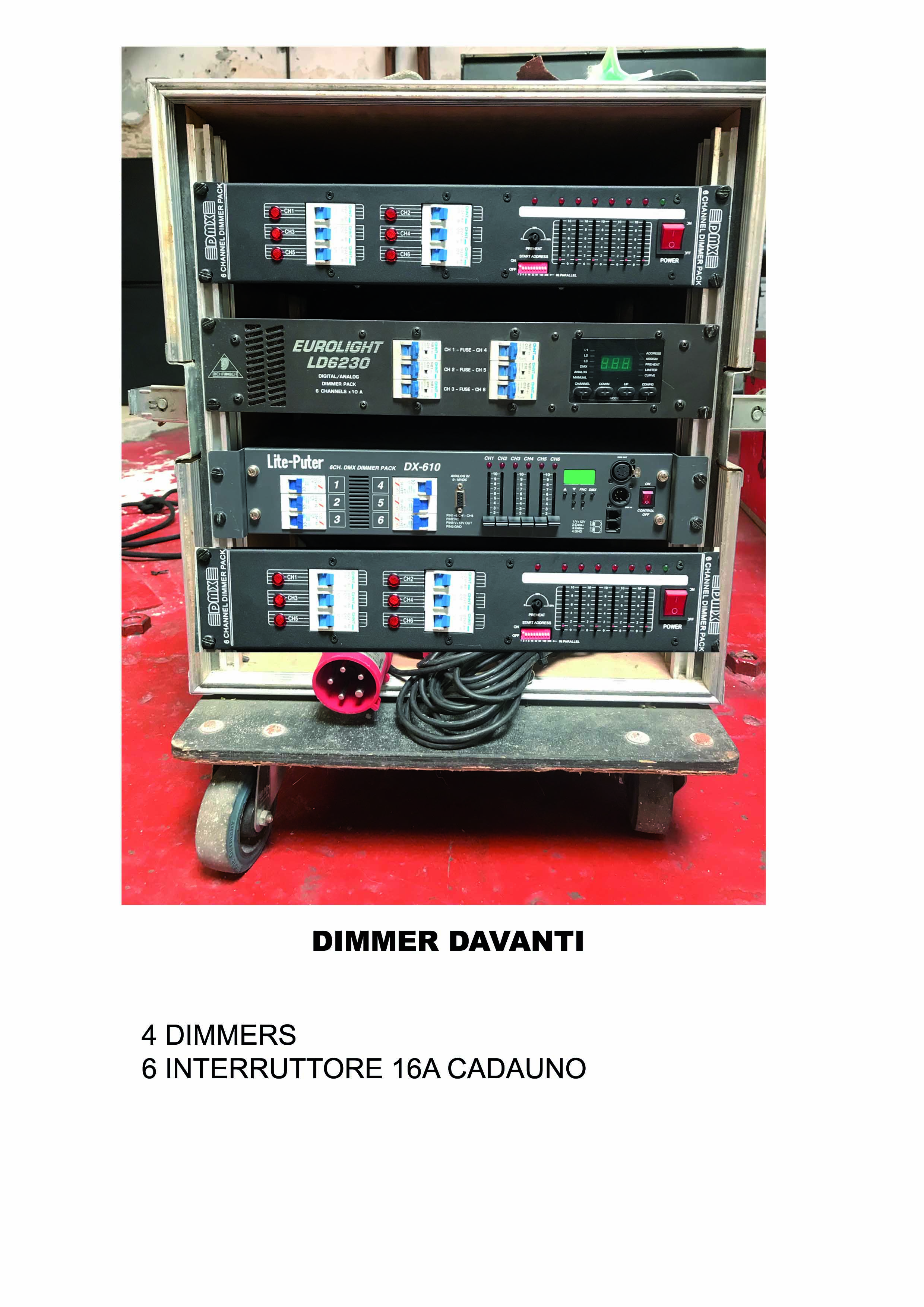 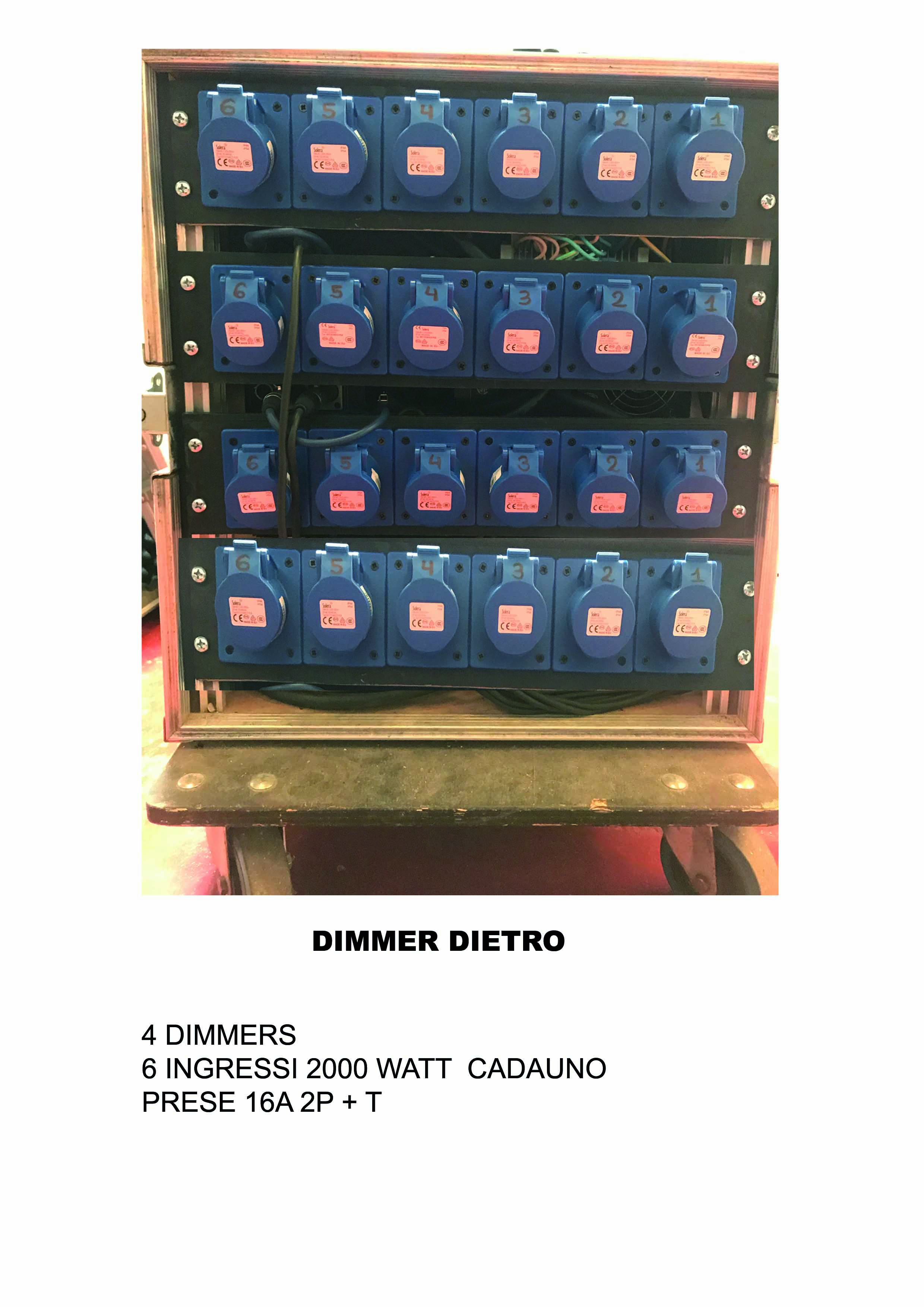 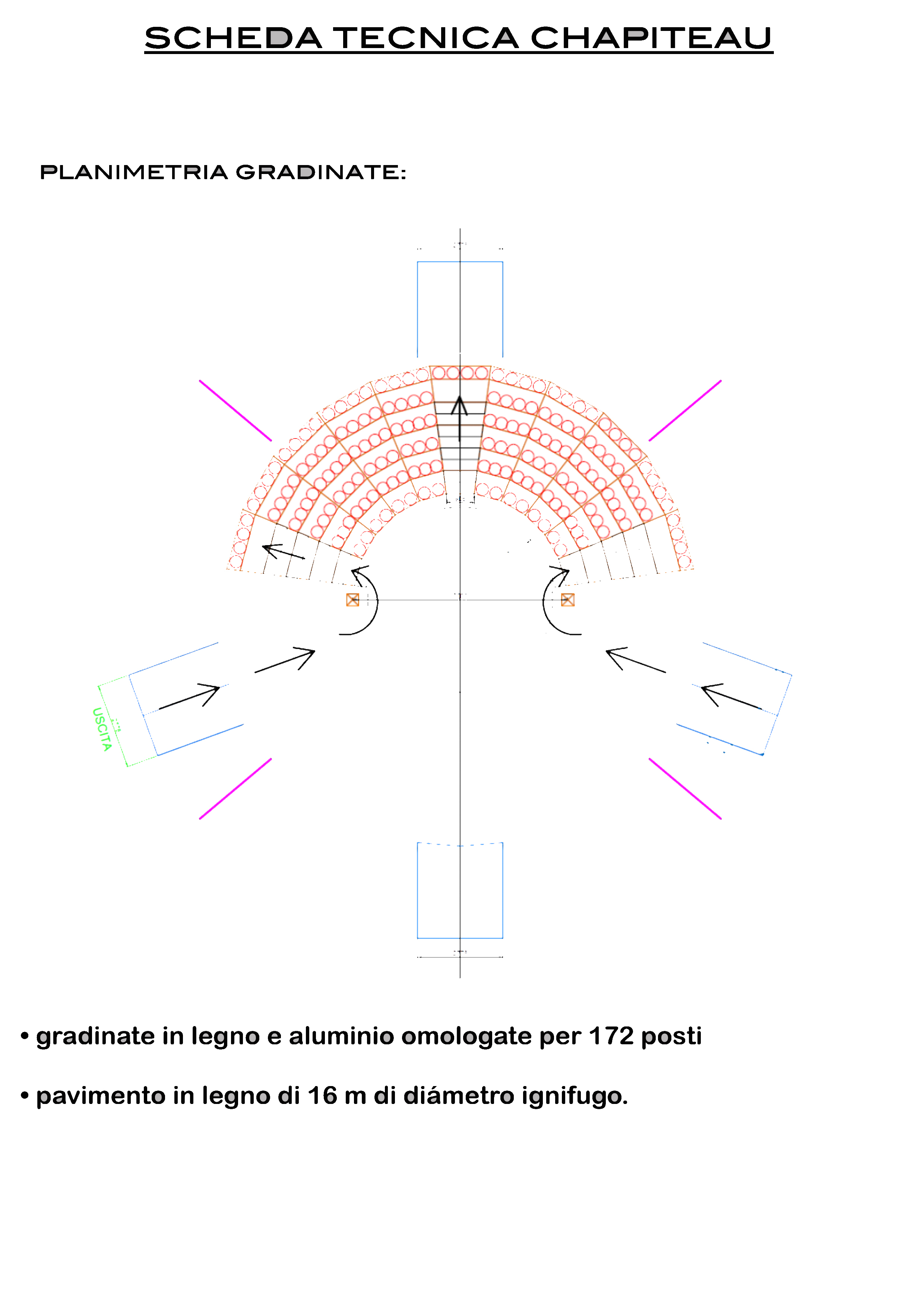 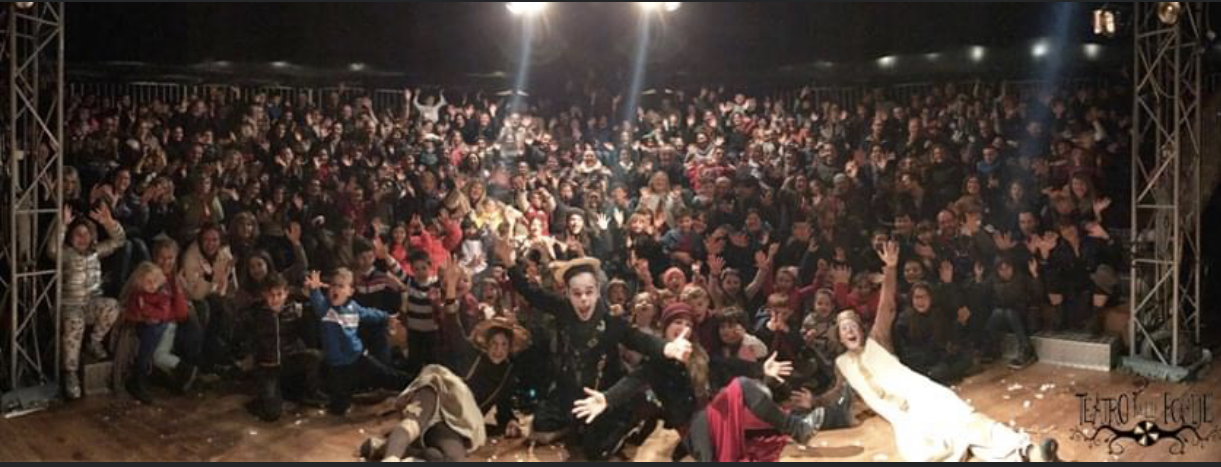 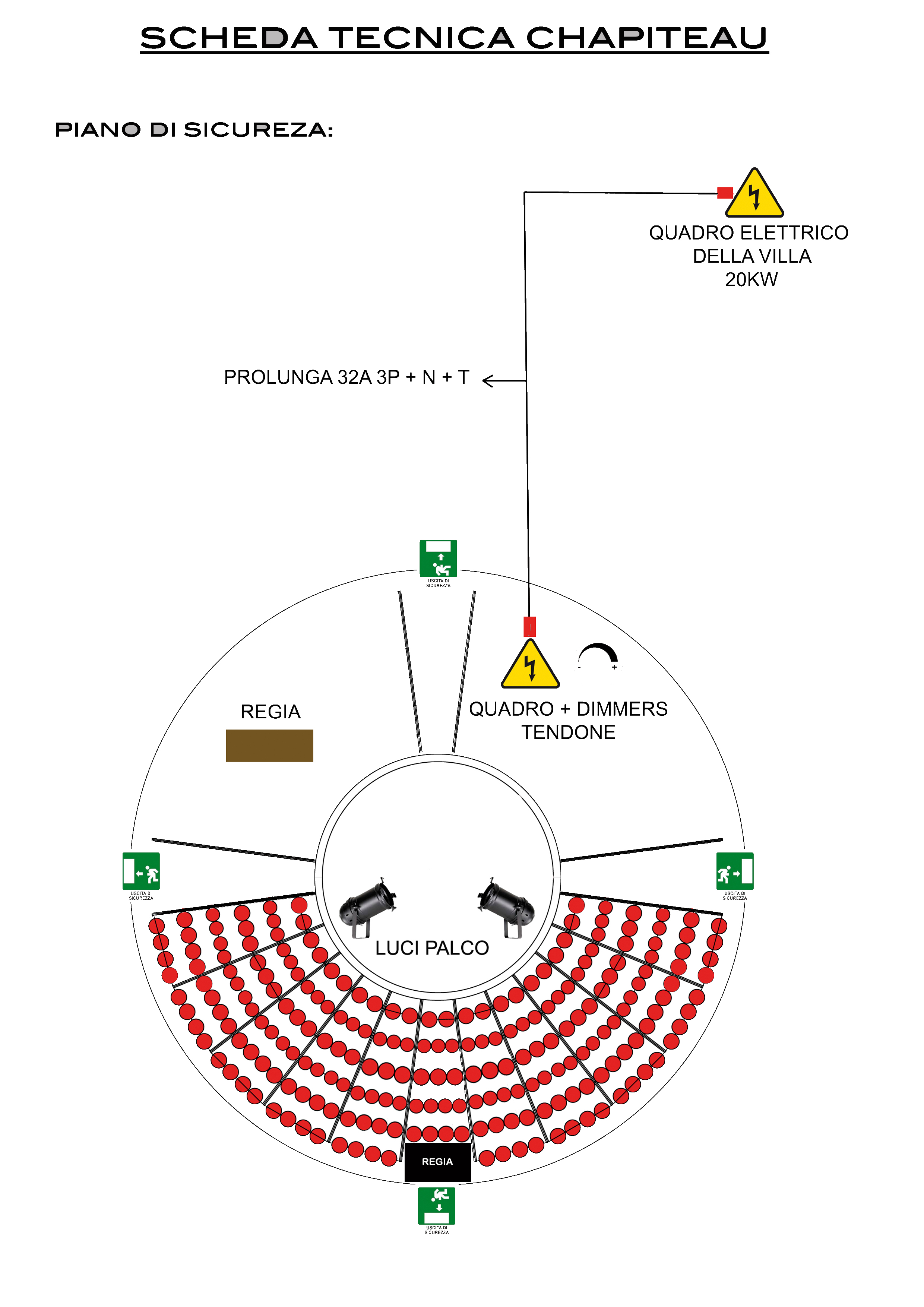 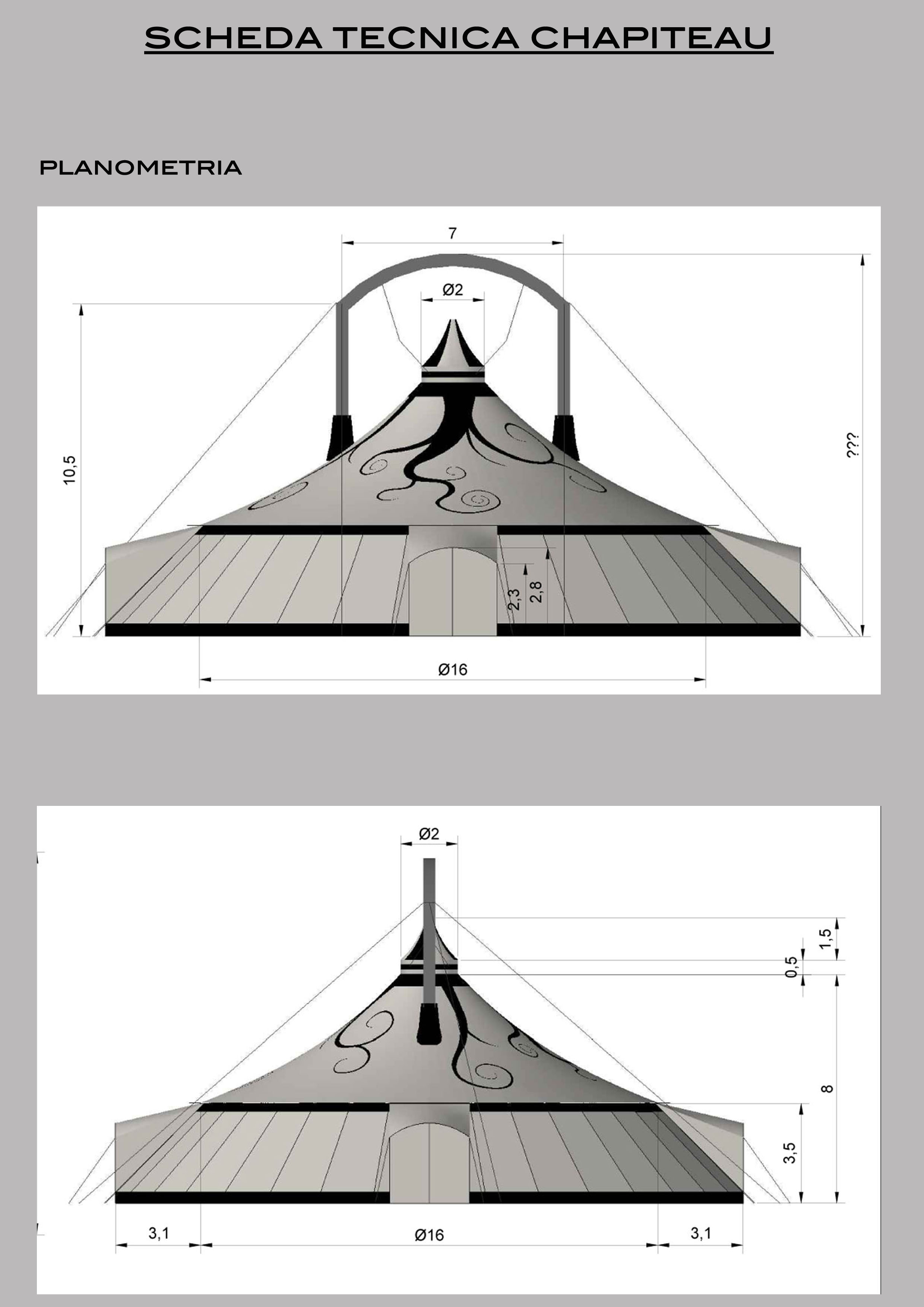 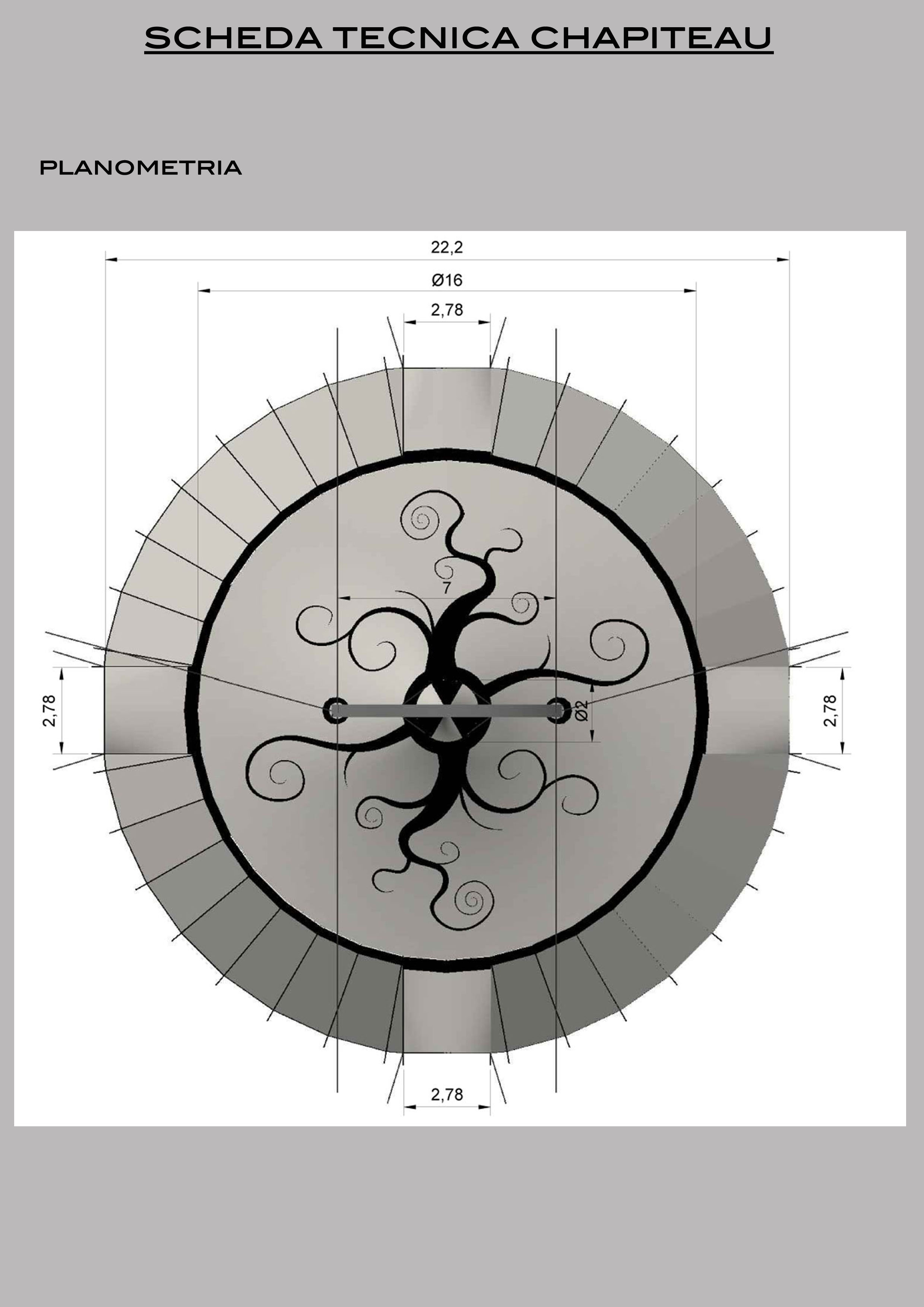 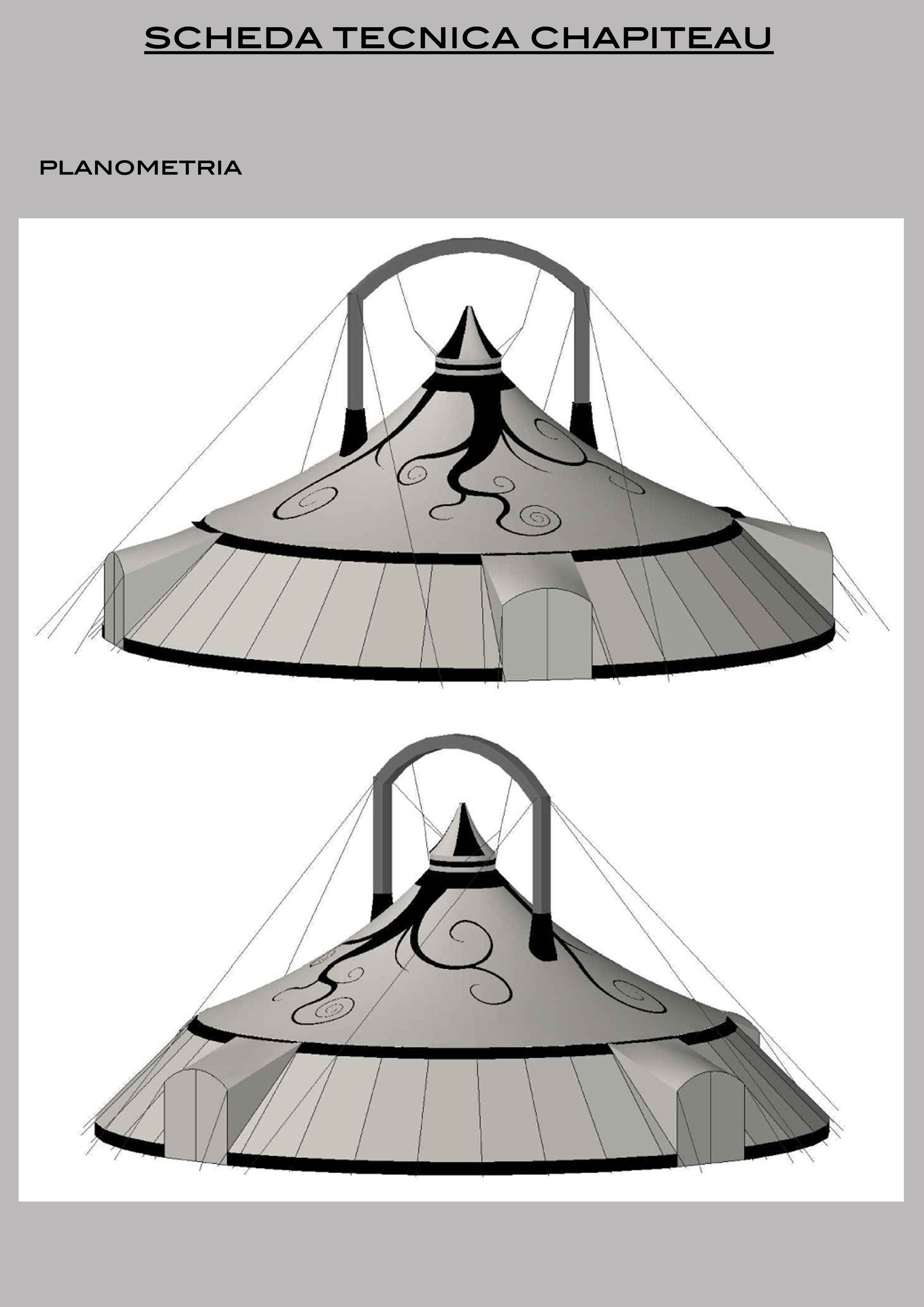 LA SQUADRA “LE FOGLIE” VI RINGRAZIA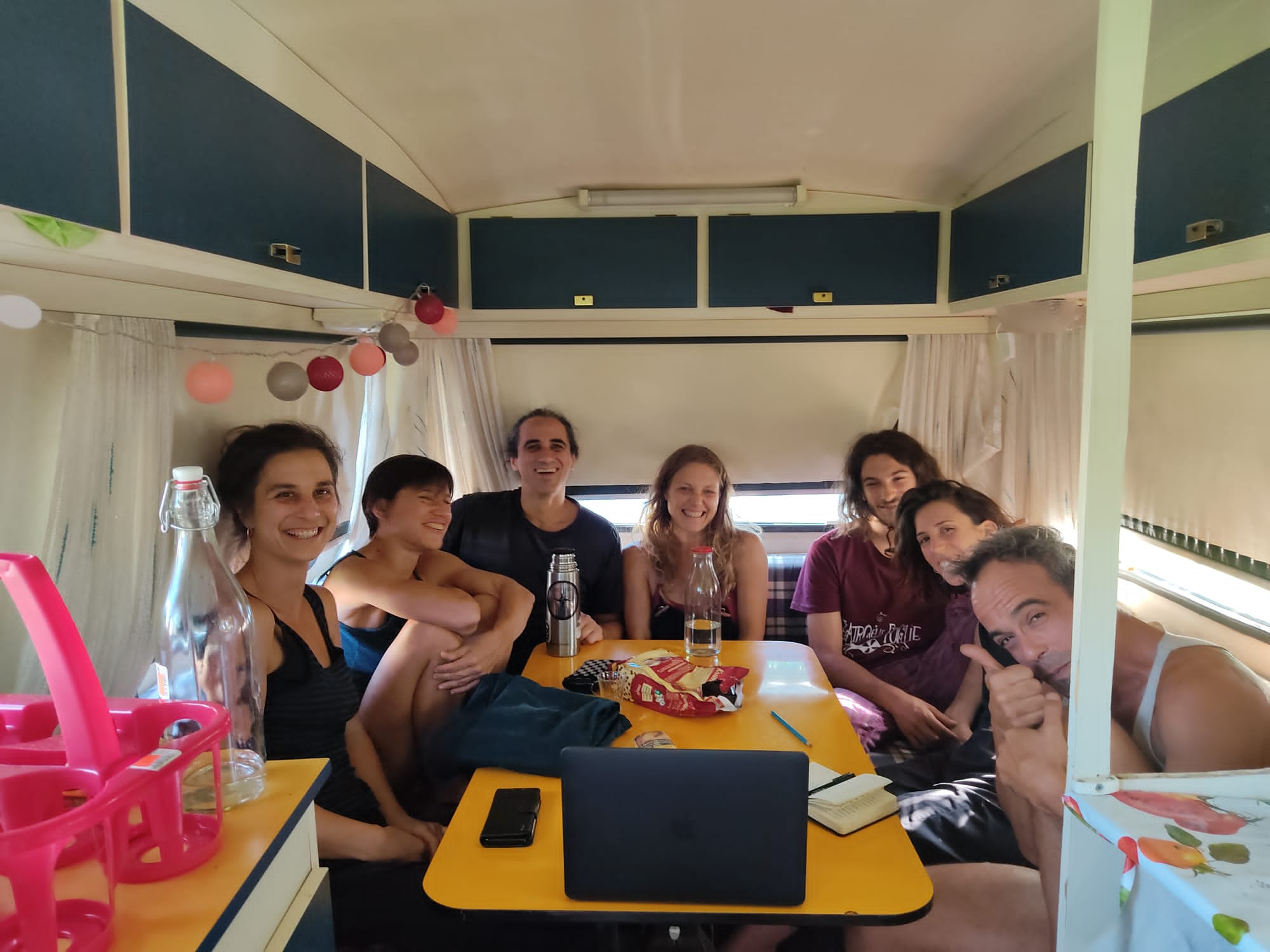 